Registration FeesAcademicians, Corporate Delegates and Research Scholars	- Rs. 1000.00(Including Publication) Note: Delegates are advised to make their own travel and accommodationOne Day National Conference onOrganizing TeamChief PatronSri. CA. A. Raghavendra RaoPresident A.Shama Rao FoundationMangaluruPatronDr. A. Srinivas RaoVice President A.Shama Rao FoundationMangaluruPatronSmt. Mitra S. RaoSecretary A.Shama Rao FoundationMangaluru.Mobility, Stability & Sustainability: Challenges for Social Science, Management, IT & EducationConference ChairpersonDr. P. S. AithalPrincipalConference ConvenerProf. Pradeep M. D.Organizing CommitteeDr. Laveena D’Mello Associate ProfessorMrs. Akshatha LecturerDr. Vidhya N. ProfessorMr. Gururaj G. Gouda Lecturer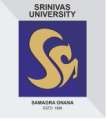 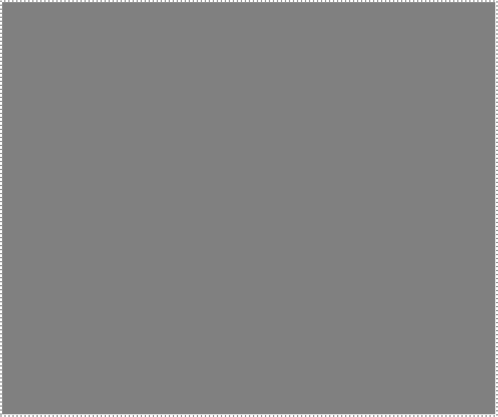 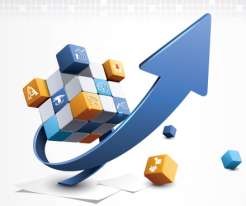 All communications should be addressed toProf. Pradeep M. D. Conference Convener Srinivas UniversityPandeshwar, Mangaluru - 575 001Dakshina Kannada, Karnataka, India.Mob: 9449452177Ph. 0824 2422851, 2441022Email: conferencemss2019@gmail.comsrinivasuniversity.edu.in/conferences-20195th October, 2019Organized byCollege of Social Sciences & Humanities (CSSH)Srinivas UniversityCity Campus - Pandeshwar, Mangaluru – 575001 Karnataka State, Indiasrinivasuniversity.edu.in	conferencemss2019@gmail.comABOUT SRINIVAS UNIVERSITYSrinivas University, Mangalore, is a Private Research University in Mangalore, Karnataka, India established in 2013 by Karnataka State Act. Srinivas University is the flagship of 18 Srinivas Group of Institutions started by A. Shama Rao Foundation, Mangalore, India, a Charitable Trust founded in 1988 by an Eminent Chartered Accountant A. Raghavendra Rao. A. Shama Rao Foundation has started many Professional Colleges in Mangalore which include Srinivas Institute of Medical Sciences and Research Center, Srinivas Institute of Dental Sciences, Srinivas Institute of Technology, Srinivas College of Pharmacy, Srinivas Institute of Nursing Sciences, A Shama Rao Nursing School, Srinivas Integrated Campus, Srinivas College of Hotel Management, Vijayalakshmi Institute of Hospitality Sciences, Srinivas First Grade College, Srinivas School of Engineering, Srinivas Institute of Management Studies, Srinivas College of Physiotherapy, Srinivas School of Business, Srinivas School of Management, Srinivas College of Education & Srinivas Institute of Social Work.ABOUT THE CONFERENCEAttaining Mobility, Stability & Sustainability has become a  challenge  for  Social Science, Management, IT and Education in the current century. In order to create a sustainable future, Government, Corporate and Service Agencies need to work collectively by performing their roles effectively. In this direction, it also requires a stimulating platform for the academicians and practitioners for deliberate discussion and suggestions. From this perspective, Srinivas Institute of Management Studies is organizing the Conference on “Mobility, Stability &  Sustainability:  Challenges  for Social Science, Management, IT & Education” on 5th October, 2019.CALL FOR PAPERSAuthors are cordially invited to submit original and unpublished work on any of the following Themes or Sub Themes. The organizing committee invites Research Papers, Case Studies, Articles from the areas of Science & Social Sciences covering Engineering and Technology, Management, Computer Science, Education, Social Work, Sociology, Economics, Commerce and such other allied fields.CONFERENCE THEME: Mobility, Stability & Sustainability: Challenges for Social Science, Management, IT & Education. Conference TRACKS:TRACK 1-(Social Initiatives): Disaster Management, Global Warming & Climate Change, Inclusive Growth, Savings & Investment, Rural Entrepreneurship, Skill Development, Health & Sanitation, Waste Management, Empowerment, Service Agencies, Water Conservation, Energy Conservation, Bio-diversity, Environmental Protection, Start Ups and Legal ReformsTRACK 2-(Business Strategies): Innovative Practices, Technology in Business, Beyond Greening, Emerging Markets, Tax Reforms, Global business Interventions,  Foreign Direct Investment, GDP & Growth, Corporate Social Responsibility, Sustainable Business, Brand Management, Intellectual Property Regime, Risk vs. Profitability, Trading Blocs, Challenges in Financial Markets, Evidence Based Management, Risk Management, Agri-Business, Banking Reforms.TRACK 3-(Technological Breakthroughs): Data Science & Data Security, Artificial Intelligence & Machine Learning, Digital Platforms, Internet of Things, Augmented & Virtual Reality, Green Computing.TRACK 4-(Academic Innovations): Online Education, Innovative Pedagogies, Academic Reforms, Administrative Reforms, Advanced Learning, Super Specialty Courses, Competency Building, Academic Flexibility,TARGET AUDIENCEThis conference is mainly organized for faculty members, students and research scholars in Social Work, Management, Commerce, Computer Science, Sociology, Economics and Social Sciences. The Corporate Executives, Consultants, Policy Makers and Other Professionals are also invited to participate and present their research findings on the theme.GUIDELINES FOR PAPER SUBMISSIONHigh-quality full papers which at the time of submission, are not under review and have not already been published or accepted for publication elsewhere are invited on the theme and subtheme of the conference from academicians, researchers and students. Abstract should be in about 250 words including 5-6 keywords. Full paper should be in MS Word, Times New Roman 12 point, with 1.5 line spacing fully justified and should be not less than 5000 words. The front page of the paper should provide details of author's name, affiliation/organization, email address and telephone number. All tables and figures should be numbered and should appear in the corresponding text with captions. Source should be explicitly mentioned at the bottom of the table/figure. Kindly avoid using footnotes. APA Citation style must be followed for references. All correspondence will be addressed to the first author only. Full paper should be submitted electronically to- conferencemss2019@gmail.comFor further details visit srinivasuniversity.edu.in/conferences-2019 and look for Conferences under Srinivas University.PUBLICATION OPPORTUNITYAll papers will undergo a double blind review process and will be evaluated on different parameters like originality, relevance, applicability and contribution to the literature. All the accepted papers will be published in Conference Proceedings with ISBN and selected papers will be published in peer reviewed Journal with ISSNIMPORTANT DATESLast date for Submission of Abstract	:	28st September, 2019Last date for Submission of Full Paper	:	2nd October, 2019Conference Date	:	5th October, 2019We encourage the researchers to submit the papers early to facilitate the review process and publication. Authors are kindly requested to specify clearly the track under which their peer should be listed.